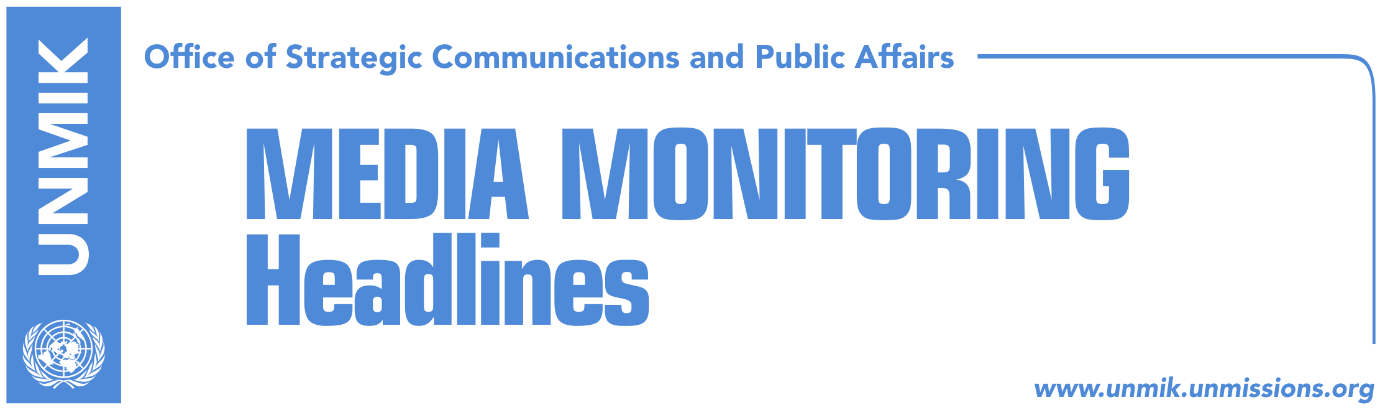 Main Stories      	            14 January 2017Belgrade train leaves for Mitrovica, Kosovo considers it provocation (RTK)Pajaziti: Serbia is abusing with our readiness for dialogue (RTK)Dacic: Mustafa’s statement, proof of the policy for Greater Albania (RTK)Serbia had issued arrest warrant for the French President as well (media)Kosovo Media HighlightsBelgrade train leaves for Mitrovica, Kosovo considers it provocation (RTK)Belgrade media reported that a Serbian train is heading towards the Kosovo territory. The director of the Office for Kosovo, Marko Djuric, was also present at its departure, however he left the train, while his deputy, Dusan Kozarev and Serbia’s director of the railway, Miroslav Stojic, continued the journey. The outside part of the train is decorated with Serbian flag colors and the “Kosovo is Serbian” banner. Authorities in Kosovo called this railway line illegal and yet another provocation with the intent to destabilize Kosovo. Kosovo’s Minister for dialogue, Edita Tahiri, said that this is an aggressive interference in Kosovo’s state sovereignty and another proof that Serbia wants to destabilize Kosovo. She requester from the European Union to stop the illegal train of Serbia. “Serbia continues with serious provocations towards Kosovo, in contradiction with the spirit of Brussels dialogue for normalization of the neighborly relations between the two countries,” Tahiri said. “Serbia is becoming a danger for the peace and stability of the region, ant the international factor should stop it,” she concluded. Pajaziti: Serbia is abusing with our readiness for dialogue (RTK)Zenun Pajaziti, head of the parliamentary group of the Democratic Party of Kosovo (PDK), said for Rrokum TV that “it is saddening how the Serbian political elite, given their background, manages to deceive the political nomenclature of the EU.”Speaking about the Belgrade-Mitrovica railroad line, Pajaziti said that this is yet another provocation of Serbia. “Serbia is continuing to abuse with our readiness to dialogue and it abusing with Kosovo Serbs that are in Kosovo risking to isolate them,” Pajaziti said. According to him Serbia’s actions, such as the wall in Mitrovica and the train, are provocations which do not bring perspective but only isolation of Serbia.He said that both Kosovo and Serbia need this train, however, in this manner, it cannot become a communicating but dividing and isolating bridge. “Each time that our country marked progress, Serbia came out with a provocation, such as the wall or the train case,” Pajaziti said. Dacic: Mustafa’s statement, proof of the policy for Greater Albania (RTK)Serbia’s Foreign Minister Ivca Dacic, reacted to a statement of the Prime Minister of Kosovo, Isa Mustafa, which after the meeting with representatives of Presevo, Bujanovac and Medvedje, referred to them as representatives of Eastern Kosovo.Considering this as a provocation from Mustafa’s side, Dacic said that “This is the most open proof of the policy for Greater Albania which represent the biggest threat for the stability of the region. Why do the world and European leaders who would engage and look after Haradinaj, remain silent now? Would they remain silent if someone from Belgrade referred to Banja Luka as Western Serbia?” Dacic asked. “Serbia is engaging for peace and stability in the region, however it will not be able to stand the hypocrisy and double standards,” Dacic said. Serbia had issued arrest warrant for the French President as well (media)The arrest warrant issued by Serbia for Ramush Haradinaj, accusing him for war crimes, was also issued for the then French President Jacques Chirac. In 2000, Serbia accused Chirac for war crimes, and sentenced him with twenty years of jail. The same sentence was announced for the other world leaders, including the U.S. President Bill Clinton, for the NATO bombings against Yugoslavia, during the war in Kosovo, report media. DisclaimerThis media summary consists of selected local media articles for the information of UN personnel. The public distribution of this media summary is a courtesy service extended by UNMIK on the understanding that the choice of articles translated is exclusive, and the contents do not represent anything other than a selection of articles likely to be of interest to a United Nations readership. The inclusion of articles in this summary does not imply endorsement by UNMIK.